«Комикс» - шоу мыльных пузырей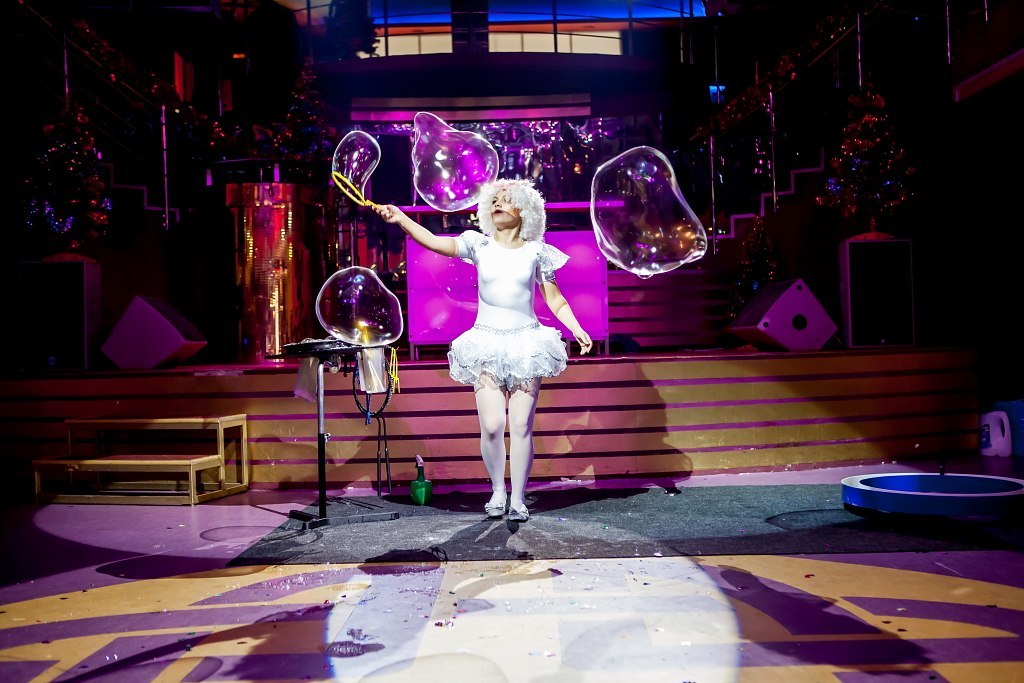 Творческое объединениеПрофессиональные навыки и знания: демонстрация шоу на детских и взрослых праздниках.Жанр: развлекательный.Репертуар: шоу мыльных пузырей.Описание номера или программы: Творческое объединение «Комикс» – государственная организация, учрежденная в 1989 году Департаментом культуры г. Москвы, специально для реализации творческих проектов в сфере досуга и образования. «Комикс» предлагает кукольные номера, не имеющие аналогов в России, и осуществляет самые смелые идеи. Они сотрудничают с такими проектами, как «Спокойной ночи малыши», «Праздник каждый день», «АБВГДейка», «Французский язык для самых маленьких», «Поле чудес», «Смехопанорама».Все мы, будучи детьми, надували мыльные пузыри. Помните, как радостно и светло было на душе, когда разноцветные овалы проплывали над головой, искрясь в солнечных лучах? Упругая соломинка и мыльный раствор делали нас настоящими волшебниками! Хотите вернуться в детство?Это действительно красивое и удивительное зрелище становится с каждым годом все популярнее. Шоу мыльных пузырей – настоящая сказка, волшебство, созданное умелыми руками профессионалов, которое может перенести нас в другую реальность. Искупаться под дождем из миллионов маленьких пузыриков? Легко. Надуть пузырь с диаметром в человеческий рост? Не проблема. Хотите узнать, что чувствует человек, находясь внутри мыльного пузыря? Вы получите ответ и на этот вопрос! Еще на шоу можно познакомиться с «матрешками» - особенными пузырями, внутри которых живет множество пузырьков – малюток. А где, как ни на шоу мыльных пузырей, Ваш малыш сможет надуть самый большой в своей жизни мыльный пузырь, или увидеть, как в руках волшебников-артистов эти огромные шары меняют цвет и форму, словно живые существа. Глядя на удивительные превращения, можно не только ощутить прилив сил и оптимизма, но и вернуться в детство. Откройте дверь настоящему чуду! Тайминг: программа или номер — от 30 мин.По всем вопросам обращаться:Креативный продюсер, режиссерНаталья Петухова+7 906-046-84-44playwright@zhar-ptica.comwww.trubnikova.comГенеральный директорТатьяна Трубникова+7 916-691-24-26,
+7 903-135-43-85 trubnikova777@gmail.com
www.trubnikova.com